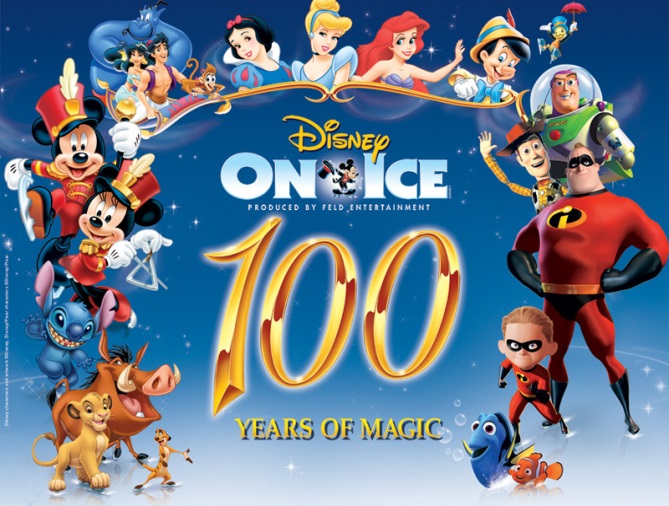 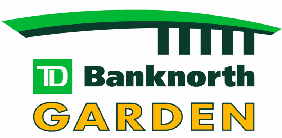 DON’T MISS DICOUNTED TICKETS TODISNEY ON ICESaturday, February 13th - 11:00amLoge 20 rows 17-19 @ $32 eachClub 137 rows C & D @ $32 eachFriday, February 19th -7:00pmLoge 5 rows 22-25 - $17 eachLoge 12 rows 11-12 - $37 eachClub 137 rows C & D - $27 eachSunday, February 21st - 5:00pmLoge 6 rows 23-26 - $17 eachLoge 1 row 7 & 13 - $37 eachClub 137 rows C & D - $27 eachTo purchase tickets please call:Betty Salemme at 617-385-4510 or email:betty.salemme@seaportboston.comNatalia Wilk at 617-385-5049 or email: natalia.wilk@seaportboston.comTickets can be purchased: Cash or check!Dead line -February 5, 2016.